Об утверждении  ПОЛОЖЕНИЕ ОБ ОБЩЕСТВЕННОМ КОНТРОЛЕ В МУНИЦИПАЛЬНОМ ОБРАЗОВАНИИ АЛЕКСАНДРОВСКИЙ  СЕЛЬСОВЕТ.	В соответствии с Федеральным законом № 212-ФЗ от 21.07.2014г. «Об основах общественного контроля в Российской Федерации» и Уставом Александровского сельсоветаПОСТАНОВЛЯЮ:1. Утвердить Положение об общественном контроле в муниципальном образовании Александровский сельсовет (приложение 1).2. Разместить настоящее постановление на официальном сайте администрации Александровского сельсовета3. Контроль за исполнением настоящего постановления оставляю за собой.4. Постановление вступает в силу в день, следующий за днем его официального опубликования в газете «Ирбейская правда».Глава сельсовета                                                     А.В.ЧеркавскийШиркина Наталья Владимировна,  8-39174-39-2-10                                                                          Приложение 1 к Постановлению № 19-пг от 25.05.2015г.ПОЛОЖЕНИЕ ОБ ОБЩЕСТВЕННОМ КОНТРОЛЕ В МУНИЦИПАЛЬНОМ ОБРАЗОВАНИИ АЛЕКСАНДРОВСКИЙ  СЕЛЬСОВЕТ.Статья 1.Сфера применения.1.1.Настоящее положение регулирует общественные отношения, связанные с реализацией гражданами Российской Федерации гарантированного Конституцией РФ права непосредственного участия в управлении делами государства и органов местного самоуправления и возникающие в процессе осуществления гражданами общественного (гражданского) контроля.Статья 2.Правовое регулирование2.1.Общественные отношения связанные с осуществлением общественного контроля, регулируются Конституцией РФ, муниципальными правовыми актами.Статья 3.  Цели и задачи.3.1. Общественный контроль осуществляется в целях защиты и обеспечение общественных интересов.3.2. Общественный контроль призван способствовать:1) признанию, обеспечению и защите основных прав и свобод человека и гражданина;2) повышению уровня участия граждан и их объединений  в государственном управлении;3)реализации гражданских инициатив, направленных и защиту общественных интересов;4)повышению уровня доверия граждан к деятельности органов местного самоуправления, обеспечению прозрачности ее деятельности;5) формированию и развитию гражданского правосознания;6)повышению эффективности деятельности органов власти и органов местного самоуправления;7)устойчивому и благополучному развитию общества .Статья 4. Право граждан на участие в осуществлении общественного контроля.4.1.Граждане имеют право участвовать в осуществлении общественного контроля как непосредственно, так ив составе общественных объединений, иных инициативных групп.4.2. Участие гражданина РФ в осуществлении общественного контроля является свободным и добровольным. Никто не вправе оказывать воздействие на гражданина  с целью принудить его к участию в общественном контроле, а также препятствовать реализации его права на участие в осуществлении общественного контроля.Статья 5. Основные формы общественного контроля.5.1.Общественный контроль осуществляется в следующих формах:1) общественный мониторинг,2) общественная экспертиза,3) общественные слушания,4) общественные обсуждения,5) общественная проверка6)общественное расследованиеСтатья 6 . Основные результаты общественного контроля.6.1.Основными результатами общественного контроля являются:1) доклад о результатах общественного мониторинга;2)итоговый протокол общественных слушаний;3) итоговый протокол общественных обсуждений;4) заключение общественной экспертизы;5)акт о результатах общественной проверки;6)заключение по результатам общественной проверки.Статья 7. Информирование о ходе осуществления и результатах общественного контроля.Субъекты общественного контроля публикуют информацию и материалы о ходе осуществления и результатах общественного контроля на официальном сайте администрации Александровского сельсовета и в газете «Ирбейская правда»Статья 8. Предмет общественного контроля.8.1.предметом общественного контроля могут быть:1) проекты муниципальных нормативных правовых актов2)проекты ненормативных правовых актов органов местного самоуправления;3)действующие муниципальные нормативные правовые акты;4)проекты муниципальных целевых программ;5) программа развития муниципального образования;7) иные документы и материалы, имеющие значение с точки зрения их соответствия общественным интересам.Статья 9. Рассмотрение органами местного самоуправления результатов общественного контроля.9.1. Результат общественного контроля подлежит рассмотрению органами местного самоуправления.9.2. Орган местного самоуправления, на рассмотрении которого находится результат общественного контроля обязан:1) по получении разместить результат на официальном сайте администрации Александровского сельсовета в сети Интернет.2) одновременно с размещением результата на официальном сайте  информировать организатора инициативы о сроках и порядке рассмотрения.3) предоставить представителям организатора возможность выступить с докладом и репликами, задавать вопросы и давать пояснения на все стадиях рассмотрения соответствующего результата общественного контроля.4) предоставить инициаторам и разработчикам возможность давать пояснения в ответ на замечания, а также задавать вопросы представителям организатора;5) своевременно информировать представителей организатора обо всех изменениях, внесенных  в соответствующий результат общественного контроля на очередной стадии его рассмотрения, учитывать их замечания на их замечания.6) по завершению очередной стадии рассмотрения соответствующего результата общественного контроля направить организатору мотивированный ответ, разместив его также на своем официальном сайте в сети Интернет.7) в случае несогласия с выводами результата общественного контроля вынести его  на общественные слушания или общественное обсуждение.8) в случае согласия с выводами результата внести соответствующие изменения.9.3. организатор обязан осуществить общественный контроль за ходом рассмотрения органом местного самоуправления и вправе на любой стадии направлять ему дополнения к представленному ранее документу.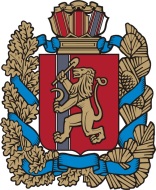 Администрация  Администрация  Администрация  Администрация  Администрация  Администрация  Администрация  Администрация  Администрация  Администрация  Администрация  Александровского сельсоветаИрбейского района Красноярского краяАлександровского сельсоветаИрбейского района Красноярского краяАлександровского сельсоветаИрбейского района Красноярского краяАлександровского сельсоветаИрбейского района Красноярского краяАлександровского сельсоветаИрбейского района Красноярского краяАлександровского сельсоветаИрбейского района Красноярского краяАлександровского сельсоветаИрбейского района Красноярского краяАлександровского сельсоветаИрбейского района Красноярского краяАлександровского сельсоветаИрбейского района Красноярского краяАлександровского сельсоветаИрбейского района Красноярского краяАлександровского сельсоветаИрбейского района Красноярского краяПОСТАНОВЛЕНИЕПОСТАНОВЛЕНИЕПОСТАНОВЛЕНИЕПОСТАНОВЛЕНИЕПОСТАНОВЛЕНИЕПОСТАНОВЛЕНИЕПОСТАНОВЛЕНИЕПОСТАНОВЛЕНИЕПОСТАНОВЛЕНИЕПОСТАНОВЛЕНИЕПОСТАНОВЛЕНИЕ25.05.2015 г.25.05.2015 г.25.05.2015 г.25.05.2015 г. с. Александровка с. Александровка с. Александровка№ 19-пг